RAUTJÄRVEN KUNTARAKENNUSVALVONTA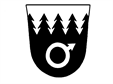 Työvaihetarkastusten yhteydessä tulee tarkastaa myös ko. työvaiheeseen sisältyvien rakennustuotteiden kelpoisuus.Vastaavan työnjohtajan ja rakennushankkeeseen ryhtyvän tulee olla mukana viranomaiskatselmuksissa.Vastaavan työjohtajan on varmistettava, että luvat, viralliset suunnitelmat ja tämä tarkastusasiakirja asianmukaisesti täytettynä ovat mukana katselmuspaikalla.Mahdolliset poikkeamiset säännöstenmukaisuudesta sekä selvitykset poikkeamisen johdosta tehdyistä toimenpiteistä kirjataan tämän asiakirjan liitteeksi.Vastaava työnjohtaja luovuttaa kopion tästä tarkastusasiakirjasta mahdollisine liitteineen viimeistään loppukatselmuksessa rakennusviranomaisille.Rakennuspaikkakyläkorttelitontti/tilan RN:os-posti/ puh.nroOsoiteRakennuttajaVastaava työnjohtajaSUORITETTU TYÖVAIHESUORITETTU TYÖVAIHEPäivämääräAllekirjoitusAllekirjoitusSuunnitelman mukaanPoikkeama kirjattu Poikkeama kirjattu Rakennuslupaan ja ehtoihin on tutustuttuRakennuslupaan ja ehtoihin on tutustuttuAloituskokouksesta on sovittuAloituskokouksesta on sovittuTyöturvallisuudesta vastaava henkilö on nimettyTyöturvallisuudesta vastaava henkilö on nimettyRakennuksen sijainti ja korkeusasema on merkittyRakennuksen sijainti ja korkeusasema on merkittyKorkeusaseman tarkastus on pyydettyKorkeusaseman tarkastus on pyydettyTyöaikainen kosteudenhallintasuunnitelma on tehtyTyöaikainen kosteudenhallintasuunnitelma on tehtyPerustussuunnitelmat on toimitettu rakennusvalvontaanPerustussuunnitelmat on toimitettu rakennusvalvontaanKaivanto on tarkastettu ja pyydetty pohjakatselmusKaivanto on tarkastettu ja pyydetty pohjakatselmusTäyttöjen tiiveys ja rakeisuus on tarkistettuTäyttöjen tiiveys ja rakeisuus on tarkistettuSUORITETTU TYÖVAIHESUORITETTU TYÖVAIHEPäivämääräAllekirjoitusAllekirjoitusSuunnitelman mukaanPoikkeama kirjattu Poikkeama kirjattu Perustusten ulkopuolinen vedeneristys ja kapillaarikatko on tarkastettuPerustusten ulkopuolinen vedeneristys ja kapillaarikatko on tarkastettuBetoniraudoitukset on tarkastettuBetoniraudoitukset on tarkastettuSalaojat ja kaivot on tarkastettuSalaojat ja kaivot on tarkastettuRoutaeristykset on tarkastettuRoutaeristykset on tarkastettuRadonsuojaukset on tarkastettuRadonsuojaukset on tarkastettuRakennesuunnitelmat on toimitettu rakennusvalvontaanRakennesuunnitelmat on toimitettu rakennusvalvontaanRunkorakenteet on tarkastettu ja pyydetty rakennekatselmusRunkorakenteet on tarkastettu ja pyydetty rakennekatselmusMuut erityissuunnitelmat on toimitettu rakennusvalvontaanMuut erityissuunnitelmat on toimitettu rakennusvalvontaanSavuhormit on tarkastettu ja pyydetty savuhormikatselmus (hormi vastaa tulisijan vaatimuksia)Savuhormit on tarkastettu ja pyydetty savuhormikatselmus (hormi vastaa tulisijan vaatimuksia)Lämpöeristykset on tarkastettuLämpöeristykset on tarkastettuHöyrynsulku tarkastettu (vaipan tiiveys, rakennusosien liittymät, läpiviennit)Höyrynsulku tarkastettu (vaipan tiiveys, rakennusosien liittymät, läpiviennit)Pinnoitettavien betonirakenteiden kuivuminen on varmistettuPinnoitettavien betonirakenteiden kuivuminen on varmistettuVesi- ja kosteuseristykset on tarkastettuVesi- ja kosteuseristykset on tarkastettuLasirakenteet on tarkastettuLasirakenteet on tarkastettuVesikatto on tarkastettu (kate, aluskate, tuuletus, läpiviennit, vesikattovarusteet)Vesikatto on tarkastettu (kate, aluskate, tuuletus, läpiviennit, vesikattovarusteet)Julkisivu tarkastettu (tuulettuminen, materiaalit, vedenohjaus…)Julkisivu tarkastettu (tuulettuminen, materiaalit, vedenohjaus…)Palo-osastoinnit ja-suojaukset on tarkastettuPalo-osastoinnit ja-suojaukset on tarkastettuIlmanvaihto on mitattu ja säädettyIlmanvaihto on mitattu ja säädettyLämmitysjärjestelmä on tarkastettuLämmitysjärjestelmä on tarkastettuSähköasennusten käyttöönottotarkastus on tehtySähköasennusten käyttöönottotarkastus on tehtyPalovaroittimet on tarkastettu (verkkoonkytkentä ja paristovarmennus)Palovaroittimet on tarkastettu (verkkoonkytkentä ja paristovarmennus)Katto- ja pihavesien johtaminen sekä pihakorkeudet on tarkastettuKatto- ja pihavesien johtaminen sekä pihakorkeudet on tarkastettuKäyttöönottovalmius on tarkastettu  Käyttöönottovalmius on tarkastettu  SUORITETTU TYÖVAIHESUORITETTU TYÖVAIHEPäivämääräAllekirjoitusAllekirjoitusSuunnitelman mukaanPoikkeama kirjattuPoikkeama kirjattukäyttöönottokatselmus on tilattukäyttöönottokatselmus on tilattuRakennuksen käyttö-ja huolto-ohje on laadittuRakennuksen käyttö-ja huolto-ohje on laadittuRakennuksen tiiveys mitattuRakennuksen tiiveys mitattuEnergiatodistus on päivitetty ja pääsuunnittelijan varmentamaEnergiatodistus on päivitetty ja pääsuunnittelijan varmentamaTarkastusasiakirjat liitteineen valmiit ja ajantasapiirustukset toimitettu rakennusvalvontaanTarkastusasiakirjat liitteineen valmiit ja ajantasapiirustukset toimitettu rakennusvalvontaanRakennus on lupaehtojen mukaisesti toteutettu, valmis ja loppukatselmus tilattuRakennus on lupaehtojen mukaisesti toteutettu, valmis ja loppukatselmus tilattuSUORITETUT VIRANOMAISKATSELMUKSET:SUORITETUT VIRANOMAISKATSELMUKSET:PäivämääräAllekirjoitusAllekirjoitusAloituskokousAloituskokousKorkeusaseman tarkastusKorkeusaseman tarkastusPohjakatselmusPohjakatselmusRakennekatselmusRakennekatselmusSijaintikatselmusSijaintikatselmusSavuhormien tarkastusSavuhormien tarkastusKvv- katselmusKvv- katselmusIV-katselmusIV-katselmusKäyttöönottokatselmusKäyttöönottokatselmusLoppukatselmusLoppukatselmusTEHTÄVÄPOIKKEAMAPOIKKEAMAPOIKKEAMALIITE NROLIITE NROLIITE NRO